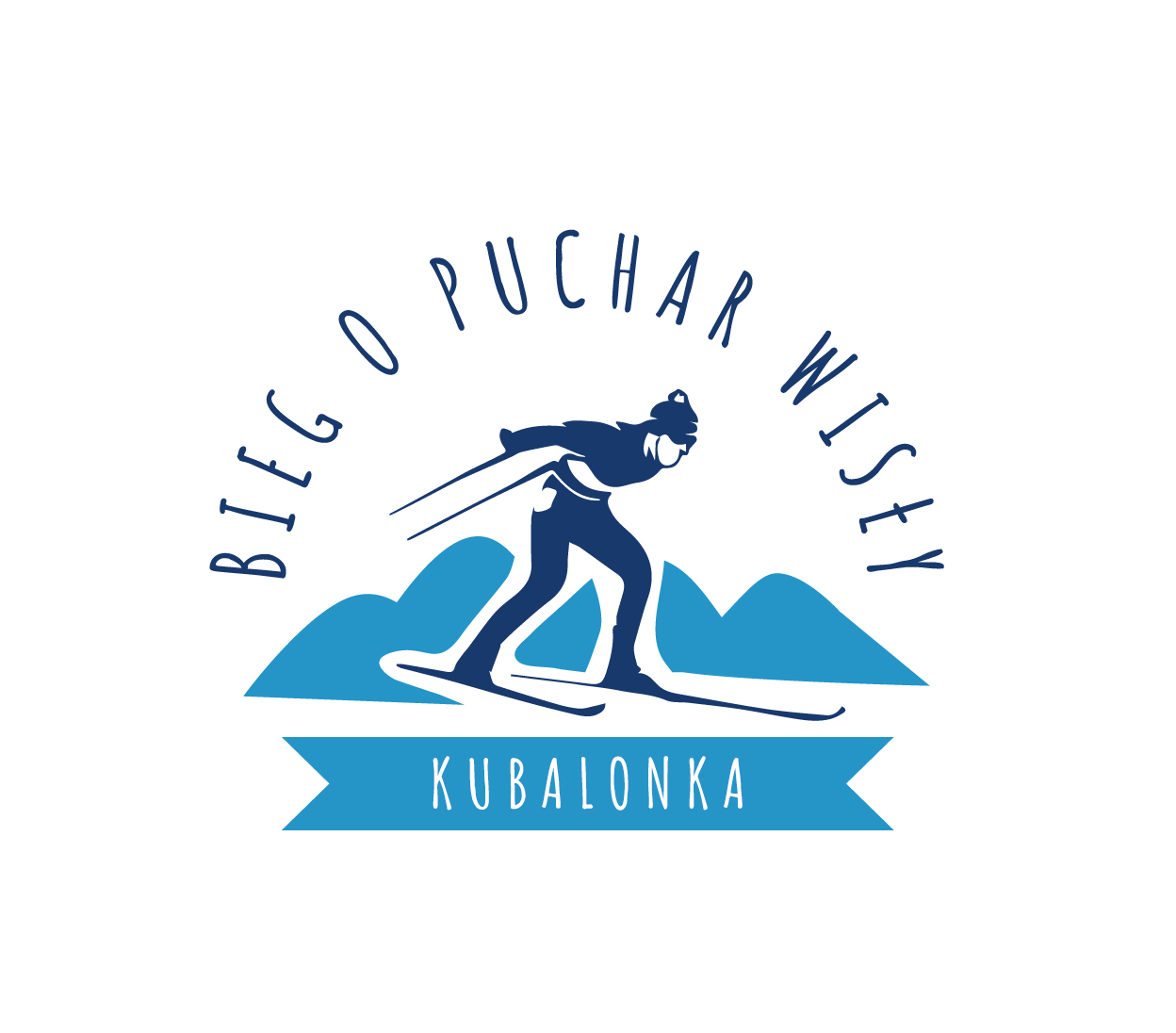 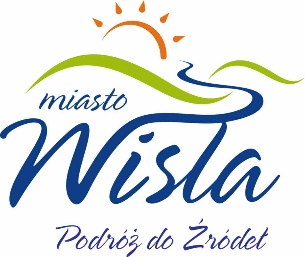 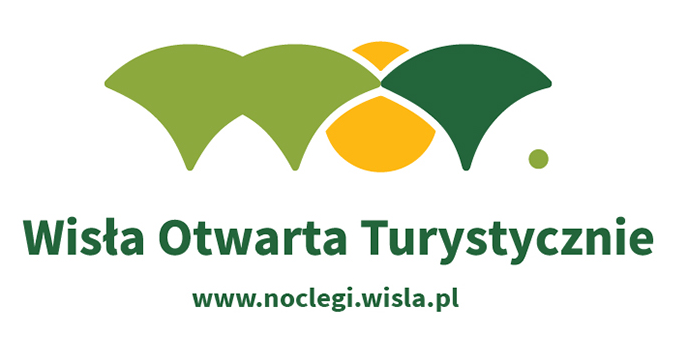 REGULAMIN
Organizator:Miasto Wisła i Spółdzielnia Socjalna “Wisła Otwarta Turystycznie”, osobą do kontaktu ze strony Organizatora jest Karina Czyż (e-mail: karinac@wisla.pl, tel. 33 855 24 25 wew. 146)
Partner: COS Szczyrk.Cel: popularyzacja narciarstwa biegowego w Beskidach jako formy zdrowego trybu życia i aktywnej formy spędzania wolnego czasu;promocja atrakcyjnych terenów do uprawiania biegów narciarskich.Termin i miejsce zawodów: Trasy narciarskie na Kubalonce, niedziela 29 stycznia 2023 r. start kat. dzieci i młodzieży: 10:00, start biegów OPEN: 12:00Kategorie wiekowe i dystanse:Dzieci: D1: 2015 i młodsi (dystans 100 m.), D2: 2014 - 2012 (dystans 800 m.), 
D3: 2011 - 2009 (dystans 2500 m.);Bieg OPEN na 5 km (osobna klasyfikacja kobiet i mężczyzn);Bieg OPEN na 10 km (osobna klasyfikacja kobiet i mężczyzn);Bieg OPEN na 15 km (klasyfikacja kobiet i mężczyzn).
Młodzież z roczników 2008 - 2006 ma prawo startu tylko na dystansach 5 km za pisemną zgodą rodziców lub opiekunów prawnych.W ramach Biegu „O Puchar Wisły” rozegrane zostaną I Mistrzostwa Polski Masters na dystansie 15 km – zawodnicy posiadający kartę członkowską Polish XC Masters  muszą zaznaczyć ten fakt przy wypełnianiu formularza zgłoszeniowego. 
UWAGA!!  W Mistrzostwach Polski Masters mogą być sklasyfikowani wyłącznie członkowie Polish XC Masters posiadający aktualna kartę członkowską potwierdzoną wpisem na stronie www.polishxcmasters.pl
Zasady uczestnictwa:W zawodach obowiązuje styl klasyczny; Każdy uczestnik ma obowiązek zapoznać się z Regulaminem i przestrzegać go;W zawodach mogą brać udział zarówno amatorzy jak i zawodnicy zarejestrowani w klubach sportowych;Poprzez zgłoszenie się do zawodów uczestnik potwierdza i gwarantuje całkowicie, iż posiada ubezpieczenie wypadkowe oraz z medycznego punktu widzenia jest zdolny do wzięcia udziału      w zawodach;Zgłoszeń i opłat należy dokonywać za pomocą formularza internetowego w terminie do   25.01.2022 r. do godz. 23:59. Osoby, które nie potwierdzą swojego zgłoszenia przelewem opłaty startowej do dnia 26.01 nie zostaną wpisane na listę startową.  
Opłacie startowej podlegają tylko zawodnicy pełnoletni (od rocznika 2005 włącznie). Opłata startowa dla zawodników zgłoszonych online wynosi 50 zł, natomiast dla zgłoszonych w dniu zawodów 80 zł;Zapisy pod linkiem: https://time4sport.pl/event/66uczestnik zostanie wpisany na listę startową po weryfikacji zgłoszenia oraz wpłynięciu opłaty startowej; opłata startowa nie będzie zwracana w przypadku rezygnacji z uczestnictwa w biegu;Wszyscy uczestnicy startujący w biegu muszą zostać zweryfikowani w Biurze Zawodów poprzez podpisanie oświadczenia oraz odbiór numeru startowego;Weryfikacja i zapisy w Biurze Zawodów: Dzieci 8:00- 9:30, Dorośli 10:00 – 11:30;Osoby niepełnoletnie startują za pisemną zgodą opiekunów prawnych – wzór dostępny na stronie www.wisla.pl lub w biurze Organizatora (biuro referatu Promocji, Turystyki, Kultury i Sportu 
w Domu Zdrojowym na Placu Hoffa 3 w Wiśle);Każdy uczestnik wyraża zgodę na przetwarzanie danych osobowych na potrzeby realizacji Biegu oraz na filmowanie i fotografowanie go w celu promocji imprezy oraz upublicznienie jego wizerunku utrwalonego w trakcie trwania imprezy przez organizatorów oraz media. Administratorem Państwa danych osobowych przetwarzanych na potrzeby organizacji Biegu Narciarskiego w Urzędzie Miejskim w Wiśle jest Burmistrz Miasta Wisła, z siedzibą w Wiśle 
(43-460) na Placu B. Hoffa 3. Szczegółowa informacja dotycząca RODO. ;Na trasach będą znajdowały się punkty kontrolne. Ominięcie któregokolwiek z nich oznacza dyskwalifikację uczestnika. Nagrody:Każdy uczestnik otrzymuje pamiątkowy medal, ciepły posiłek oraz napój;W każdej kategorii dzieci (osobno chłopcy i dziewczyny): za zajęcie I-III miejsca: puchar, dyplom  i nagroda rzeczowa,W kategoriach OPEN kobiet i mężczyzn za zajęcie I-V miejsca na dystansach: 5, 10 i 15 km: statuetka, dyplom i nagroda rzeczowa; W każdej kategorii wiekowej dzieci (zarówno dziewczyn jak i chłopców) oraz w każdej kategorii OPEN kobiet i mężczyzn przyznane zostaną nagrody dla Najszybszej Wiślanki i Najszybszego Wiślanina; Dla najmłodszego uczestnika i najmłodszej uczestniczki oraz najstarszego uczestnika i najstarszej uczestniczki biegu wręczone zostaną pamiątkowe statuetki.Postanowienia końcowe:Wiążąca i ostateczna interpretacja niniejszego regulaminu należy do organizatora;Organizator zastrzega sobie prawo zmian i interpretacji regulaminu zawodów;Zawody zostaną rozegrane zgodnie z Narciarskim Regulaminem Sportowym PZN na sezon 2022/23;Wszelkie kwestie sporne związane z rywalizacją sportową rozstrzygają: Sędzia Główny, Delegat Techniczny i Organizator Zawodów;Ze względu na lokalizację zawodów należy przestrzegać zasad bezpieczeństwa przeciwpożarowego oraz ochrony przyrody, dbać o porządek w miejscu zawodów, jak również podporządkować się komunikatom służb porządkowych, sędziów i Organizatora;W zależności od możliwości przygotowania tras, Organizator może wydłużyć lub skrócić dystanse;Organizator nie ponosi odpowiedzialności materialnej za rzeczy zaginione w trakcie trwania zawodów;Organizator nie ponosi odpowiedzialności za ewentualne kolizje i wypadki na trasie;Organizator zastrzega sobie prawo do odwołania imprezy w związku z wystąpieniem „siły wyższej”.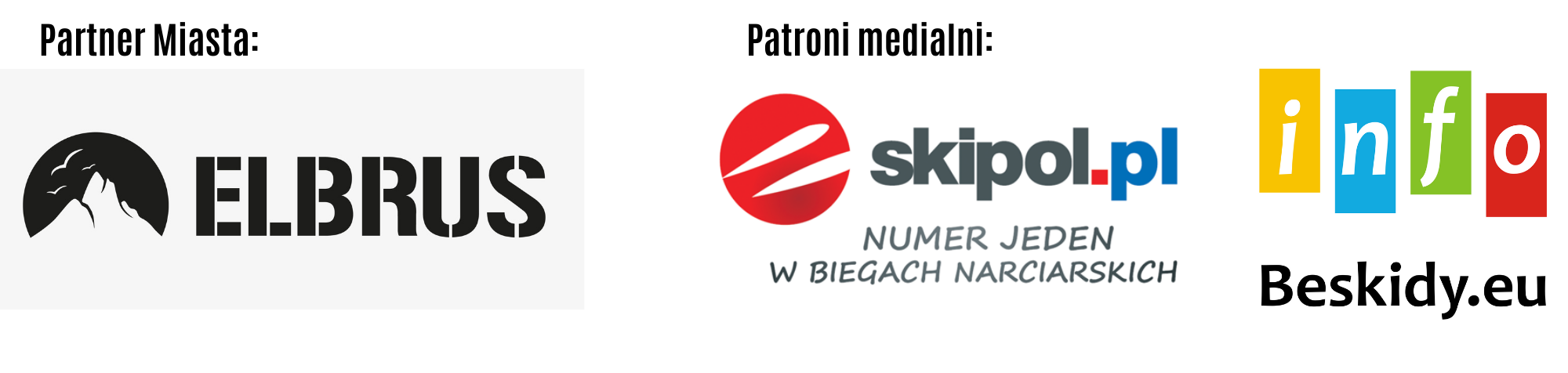 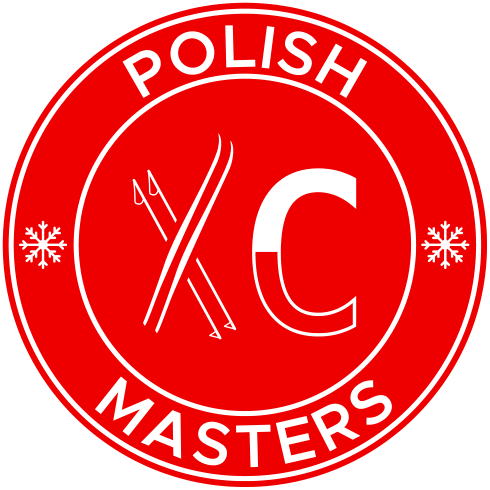 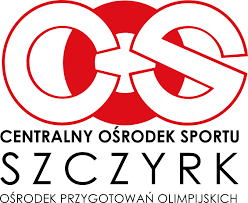 Oświadczenie uczestnika biegu




Oświadczam, że jestem zdrowy/-a i nie ma przeciwwskazań do mojego udziału w biegu narciarskim 
„O Puchar Wisły” 2023 oraz, że ponoszę pełną odpowiedzialność za ewentualne skutki utraty zdrowia lub życia (podstawa prawna: Rozporządzenie Ministra Edukacji Narodowej z dnia 12.09.2001r. Dz. U. Nr 101 poz. 1095).

Oświadczam również że zapoznałem/-am się z regulaminem biegu i zobowiązuję się do jego przestrzegania. 
Wyrażam zgodę na przetwarzanie moich danych osobowych do celów promocji biegu. Zgadzam się, aby zdjęcia, nagrania filmowe oraz wywiady z moją osobą, a także wyniki z moimi danymi mogły być wykorzystane przez prasę, radio i telewizję, a także w celach marketingowych organizatora i sponsorów biegu. Przyjmuję do wiadomości, że przysługuje mi prawo wglądu do treści moich danych oraz ich poprawiania. Jestem świadomy/a odpowiedzialności karnej za podanie danych niezgodnych z rzeczywistością (na podstawie przepisów art. 233 Kodeksu Karnego). 





|Data i czytelny podpis uczestnika   ……………..…………………………….Oświadczenie Rodzica/Opiekuna uczestnika biegu




Oświadczam, że moje dziecko ……………………………………………………..jest zdrowe i nie ma przeciwwskazań do jego udziału w biegu narciarskim „O Puchar Wisły” 2023 oraz, że jako Rodzic/Opiekun ponoszę pełną odpowiedzialność za ewentualne skutki utraty zdrowia lub życia (podstawa prawna: Rozporządzenie Ministra Edukacji Narodowej z dnia 12.09.2001r. Dz. U. Nr 101 poz. 1095).

Oświadczam również że zapoznałem/-am się z regulaminem biegu i zobowiązuję się do jego przestrzegania. 
Wyrażam zgodę na przetwarzanie danych osobowych mojego dziecka do celów promocji biegu. Zgadzam się, aby zdjęcia, nagrania filmowe oraz wywiady, a także wyniki z danymi mogły być wykorzystane przez prasę, radio i telewizję, a także w celach marketingowych organizatora i sponsorów biegu. Przyjmuję do wiadomości, że przysługuje mi prawo wglądu do treści danych oraz ich poprawiania. Jestem świadomy/a odpowiedzialności karnej za podanie danych niezgodnych z rzeczywistością (na podstawie przepisów art. 233 Kodeksu Karnego). 





|Data i czytelny podpis Rodzica/Opiekuna      ……………..…………………………….